DocumentationDocumentation can come from either the insurance company, plan sponsor or legal authority and must include the names of the persons experiencing the event, the date it occurred, and the type of coverage in question (if applicable). For examples of documentation for different qualifying events, click here. For specific guidance, please contact our office. If you are enrolling for the first time, you may wish to attend a Benefits Orientation session, or review the Interactive Benefits Guide before making your selections. Remember: GMS will only allow you to have one active benefits event open at a time. If you have already submitted a beneficiary change request or have another outstanding benefit event (such as Transfer or Beneficiary Change), it must be approved by our office before you will be able to make further changes. How to EnrollLog in to gms.georgetown.edu with your NetID & password.From your Home page in GMS, click on the Benefits icon. From the Change menu, select Benefits.You will be prompted for an Event Type, use the drop down menu to select the qualifying event that applies to you.Important: If the qualifying event you are experiencing involves either dropping your Georgetown coverage all together or dependent children gaining/losing coverage, you will not be able to make this change yourself in GMS. If you experience one of these events or believe you have experienced a qualifying event that is not on this list, please contact our office as soon as possible.  For the Event Date, use the date the change should take effect. This date must be corroborated by your documentation. Choose wisely! If the date you choose is incorrect you will have to start over. For example: If your spouse is losing their job and coverage terminates on May 31, use an event date of June 1. If you had a baby on August 24, use an event date of August 24. Hit 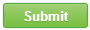 On the next screen, click the button to proceed.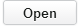 The next screens will allow you to make changes to your benefits package based on the Event Type you have chosen. You are only able to make changes that are consistent with the qualifying event in question. If any of your elections do not match up with your qualifying event or documentation, the event will be sent back to you in GMS. Depending on the Event Type you chose, you may not have all of the screens in this order. Only complete sections that are applicable to the change you want to make. Medical, Dental and VisionStep 1 is where you will make changes to your medical, dental, and vision insurance elections. If applicable, use the “Elect” and “Waive” buttons to choose your plans.Click the prompt button in the Coverage Tier column to select your level of coverage.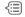 Note on LDAs: If you are electing to cover a non-tax dependent Legally Domiciled Adult, you must choose the coverage tier that indicates LDA (Imputed) and use the Relationship code Non-tax Dependent LDA when entering their information. Select the dependents you would like covered under each plan by clicking in the Enroll Dependents column and clicking on each dependent’s name.If you are adding a new dependent, choose Create and enter their information as required.Use the scroll bar to move down the page and repeat the process for any dental or vision elections.Click  to move on to the next step, or  to return to your elections at a later time.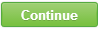 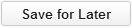 If you have elected to cover dependents and have not entered their social security number, the next screen will prompt you to do so or provide a reason they are unavailable (i.e. non-citizen, etc.)Health Savings Account (HSA)Step 2 is where you may adjust any Health Savings Accounts elections, if applicable. Important: Health Savings Accounts can only be used in conjunction with the CareFirst BlueChoice Advantage Consumer Directed Health Plan (CDHP) or the Kaiser High Deductible Health Plan (HDHP). Click here to learn more about these plans and health savings accounts (HSA). If you enroll in an HSA, you cannot enroll in a flexible spending account.Click  to move on to the next step, or  to return to your elections at a later time.Flexible Spending AccountsStep 3 allows you to enroll in, stop or make changes to your flexible spending accounts for the remainder of the calendar year.Important: You cannot enroll in a healthcare flexible spending account if you are electing the CareFirst BlueChoice Advantage CDHP with HSA or Kaiser HDHP.Use the “Elect” and “Waive” buttons to select a plan.Make sure you understand the limitations and differences between the Health Care Flexible Spending Account (FSA) and Dependent Care FSA before enrolling. Both flexible spending accounts are “Use it or Lose it!”Enter either your per-paycheck or annual elections in the applicable field. GMS will automatically calculate the other value and fill in the other box for you.Click  to move on to the next step, or  to return to your elections at a later time.Life and AD&D InsuranceStep 4 will only allow you to remove a spouse from coverage when you have divorced or legally separated, or remove covered dependents in the event of their death. Click  to move on to the next step, or  to return to your elections at a later time.Beneficiary DesignationsStep 5 prompts you to update your beneficiary designations for insurance you hold through Georgetown. You may do this at any time throughout the year.Click onnext to each benefit to add a line.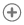 Clickin the Beneficiary column and click either Choose from existing Beneficiary and select the name, or Create New and enter any required information.Indicate the percentage you would like to designate to each beneficiary by selecting either Primary or Contingent, then entering the percentage in the appropriate field.Click  to move on to the next step, or  to return to your elections at a later time.Remember: you can change your beneficiary designation at any time throughout the year in GMS. Click here for more in-depth instructions.Review Your ElectionsStep 6 asks you to look over your elections before submitting them.Look over the chart to make sure your elections are correct.Under Attachments, click on.Click Attach to browse for your supporting documentation and click Open.Scroll to the bottom to read the electronic signature, sign by checking the I Agree box.Click to finalize your elections.Remember: You have 30 days from the qualifying event date to submit your elections and documentation. We do not make exceptions to this rule. Check back in GMS a day or so after submitting your elections. If any further information is needed, the event will be sent back to your GMS inbox. 